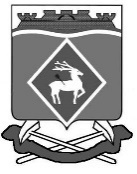 РОССИЙСКАЯ  ФЕДЕРАЦИЯРОСТОВСКАЯ ОБЛАСТЬМУНИЦИПАЛЬНОЕ ОБРАЗОВАНИЕ «ШОЛОХОВСКОЕ ГОРОДСКОЕ ПОСЕЛЕНИЕ»АДМИНИСТРАЦИЯ ШОЛОХОВСКОГО ГОРОДСКОГО ПОСЕЛЕНИЯПОСТАНОВЛЕНИЕот 01.04.2024  № 68р. п. ШолоховскийОб утверждении Плана мероприятий  по взысканию дебиторской задолженности по платежам в бюджет Шолоховского городского поселения, пеням и штрафам по ним 	В соответствии со статьей 160.1 Бюджетного кодекса Российской Федерации, приказом Министерства финансов Российской Федерации от 18.11.2022 № 172н «Об утверждении общих требований к регламенту реализации полномочий администратора доходов бюджета по взысканию дебиторской задолженности по платежам в бюджет, пеням и штрафам по ним», а также в целях реализации мер, направленных на увеличение налоговых и неналоговых доходов бюджета муниципального образования, предусмотренных соглашением между министерством финансов Ростовской области и Администрацией Шолоховского городского поселения о мерах по социально-экономическому развитию и оздоровлению муниципальных финансов Шолоховского городского поселения Белокалитвинского района, Администрация Шолоховского городского поселения п о с т а н о в л я е т:1. Утвердить План мероприятий  по взысканию дебиторской задолженности по платежам в бюджет Шолоховского городского поселения, пеням и штрафам по ним (далее – План мероприятий ) согласно приложению.2. Обеспечить реализацию Плана мероприятий   по видам платежей (учетным группам доходов) в рамках выполнения полномочий администратора доходов по взысканию дебиторской задолженности по платежам в бюджет Шолоховского городского поселения, пеням и штрафам по ним, и назначить ответственных лиц по его реализации.3. Настоящее постановление вступает в силу со дня его официального опубликования.4.   Контроль за исполнением настоящего постановления возложить  на начальника отдела экономики и финансов Администрации Шолоховского городского поселения Н.Б. Ярош.Приложение к постановлениюАдминистрации Шолоховского городского поселения от 01.04.2024 № 68ПЛАНмероприятий  по взысканию дебиторской задолженности по платежам в бюджет Шолоховского городского поселения, пеням и штрафам по ним              Глава АдминистрацииШолоховского городского поселенияО.П. Снисаренко№ п/пНаименование мероприятияРекомендуемый срок исполненияОжидаемый результат12341. Мероприятия по недопущению образования просроченной дебиторской задолженности по доходам, выявлению факторов, влияющих на образование просроченной дебиторской задолженности по доходам1. Мероприятия по недопущению образования просроченной дебиторской задолженности по доходам, выявлению факторов, влияющих на образование просроченной дебиторской задолженности по доходам1. Мероприятия по недопущению образования просроченной дебиторской задолженности по доходам, выявлению факторов, влияющих на образование просроченной дебиторской задолженности по доходам1. Мероприятия по недопущению образования просроченной дебиторской задолженности по доходам, выявлению факторов, влияющих на образование просроченной дебиторской задолженности по доходам1.1.Инвентаризация дебиторской задолженности по доходамежеквартально, не позднее 12-го числа месяца, следующего за отчетным периодомвыявление и отражение в бюджетном учете по итогам инвентаризации сумм текущей, просроченной и долгосрочной дебиторской задолженности в зависимости от сроков уплаты1.2.Анализ текущей и просроченной дебиторской задолженности по результатам проведенной инвентаризацииежеквартально, не позднее 15-го числа месяца, следующего за отчетным периодомвыявление сумм текущей дебиторской задолженности с истекающими в ближайшее время сроками уплаты; выявление сумм просроченной задолженности с истекшими сроками исковой давности, а также подлежащих признанию безнадежной к взысканию и списанию1.3.Обеспечение контроля за правильностью исчисления, полнотой и своевременностью осуществления платежей, пеням и штрафам по нимна постоянной основенедопущение образования (роста) текущей, просроченной дебиторской задолженности1.4.Мониторинг состояния просроченной дебиторской задолженностиежемесячноактуализация информации о дебиторской задолженности, подлежащей взысканию, и сокращение просроченной дебиторской задолженности1.5.Составление графика погашения просроченной дебиторской задолженности в разрезе должниковежеквартальноcвоевременное принятие мер по взысканию просроченной дебиторской задолженности и сокращение просроченной дебиторской задолженности1.6.Мониторинг финансового (платеж-ного) состояния должников, в частности на предмет:  наличия сведений о взыскании с должника денежных средств в рамках исполнительного производства;   наличия сведений о возбуждении в отношении должника дела о банкротстве ежемесячносвоевременное принятие мер по взысканию просроченной дебиторской задолженности1.7.Индивидуальная работа с должниками, нарушающими финансовую дисциплинуна постоянной основенедопущение образования (роста) просроченной дебиторской задолженности2. Мероприятия по урегулированию дебиторской задолженности по доходам в досудебном порядке (со дня истечения срока уплаты соответствующего платежа в бюджет (пеней, штрафов) до начала работы по их принудительному взысканию)2. Мероприятия по урегулированию дебиторской задолженности по доходам в досудебном порядке (со дня истечения срока уплаты соответствующего платежа в бюджет (пеней, штрафов) до начала работы по их принудительному взысканию)2. Мероприятия по урегулированию дебиторской задолженности по доходам в досудебном порядке (со дня истечения срока уплаты соответствующего платежа в бюджет (пеней, штрафов) до начала работы по их принудительному взысканию)2. Мероприятия по урегулированию дебиторской задолженности по доходам в досудебном порядке (со дня истечения срока уплаты соответствующего платежа в бюджет (пеней, штрафов) до начала работы по их принудительному взысканию)2.1.Своевременное направление должникам требований, претензий о необходимости погашения образовавшейся просроченной дебиторской задолженностипо мере необходимостисвоевременное принятие мер по взысканию просроченной дебиторской задолженности и сокращение просроченной дебиторской задолженности2.2.Контроль поступления платежей по результатам претензионной работына постоянной основе, с момента направления требования (претензии) до момента погашения задолженностисокращение просроченной дебиторской задолженности3. Мероприятия, направленные на принудительное взыскание просроченной дебиторской задолженности по доходам при принудительном исполнении судебных актов3. Мероприятия, направленные на принудительное взыскание просроченной дебиторской задолженности по доходам при принудительном исполнении судебных актов3. Мероприятия, направленные на принудительное взыскание просроченной дебиторской задолженности по доходам при принудительном исполнении судебных актов3. Мероприятия, направленные на принудительное взыскание просроченной дебиторской задолженности по доходам при принудительном исполнении судебных актов3.1.Предъявление в суд исковых заявлений о взыскании просроченной дебиторской задолженности, обжалование судебных актов о полном (частичном) отказе в удовлетворении исковых требований, получение исполнительных документовв сроки, установленные процессуальным законодательством Российской Федерациисвоевременное ведение претензионно-исковой работы, направленной на взыскание денежных средств3.2.Направление исполнительных документов в Федеральную службу судебных приставовв сроки, установленные законодательством Российской Федерации об исполнительном производстве для предъявления исполнительных документов к исполнению принудительное исполнение судебных актов о взыскании просроченной дебиторской задолженности3.3.Мониторинг состояния исполнительного производства на предмет наличия постановления о возбуждении исполнительного производства и суммы исполнительного производства в Банке данных исполнительных производств на сайте Федеральной службы судебных приставовна постоянной основеобеспечение своевременного взыскания денежных средств4. Мероприятия, направленные на принудительное взыскание просроченной дебиторской задолженности по постановлениям о назначении административного наказания в виде административного штрафа4. Мероприятия, направленные на принудительное взыскание просроченной дебиторской задолженности по постановлениям о назначении административного наказания в виде административного штрафа4. Мероприятия, направленные на принудительное взыскание просроченной дебиторской задолженности по постановлениям о назначении административного наказания в виде административного штрафа4. Мероприятия, направленные на принудительное взыскание просроченной дебиторской задолженности по постановлениям о назначении административного наказания в виде административного штрафа4.1.Мониторинг состояния исполнительного производства на предмет наличия постановления о возбуждении исполнительного производства и суммы исполнительного производства в Банке данных исполнительных производств на сайте Федеральной службы судебных приставов на постоянной основеобеспечение своевременного взыскания денежных средств4.2.Взаимодействие с территориальным органом Федеральной службы судебных приставов, осуществляющим принудительное взыскание задолженности с лица, привлеченного к административной ответственностина постоянной основеобеспечение своевременного взыскания денежных средств5. Мероприятия по наблюдению (в том числе за возможностью взыскания дебиторской задолженности по доходам в случае изменения имущественного положения должника) за платежеспособностью должника в целях обеспечения исполнения дебиторской задолженности по доходам5. Мероприятия по наблюдению (в том числе за возможностью взыскания дебиторской задолженности по доходам в случае изменения имущественного положения должника) за платежеспособностью должника в целях обеспечения исполнения дебиторской задолженности по доходам5. Мероприятия по наблюдению (в том числе за возможностью взыскания дебиторской задолженности по доходам в случае изменения имущественного положения должника) за платежеспособностью должника в целях обеспечения исполнения дебиторской задолженности по доходам5. Мероприятия по наблюдению (в том числе за возможностью взыскания дебиторской задолженности по доходам в случае изменения имущественного положения должника) за платежеспособностью должника в целях обеспечения исполнения дебиторской задолженности по доходам5.1.Принятие решения о признании безнадежной к взысканию задолженности по платежам в бюджет и о ее списании (восстановлении) в соответствии со статьей 472 Бюджетного кодекса Российской Федерации ежеквартально, не позднее 15-го числа месяца, следующего за отчетным периодомактуализация информации о подлежащей взысканию дебиторской задолженности и сокращение просроченной дебиторской задолженности5.2.Отнесение сомнительной задолженности на забалансовый учет (задолженность неплатежеспособных дебиторов) для наблюдения за возможностью её взыскания в случае изменения имущественного положения должникаежеквартальноактуализация информации о дебиторской задолженности, подлежащей взысканию, и сокращение просроченной дебиторской задолженностиГлавный специалист                                                                           Я.В. Гуреева